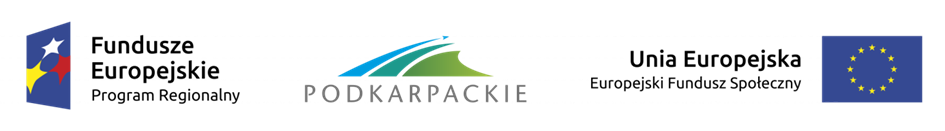 Załącznik nr 5 do zaproszenia do złożenia oferty      ......................................                                                                                                                                                                                                   (miejscowość i data)...................................................................................................................
                (pieczęć firmowa lub nazwa i adres Wykonawcy)INFORMACJA O TRENERZE, KTÓRY BĘDZIE UCZESTNICZYĆ W WYKONYWANIU ZAMÓWIENIA         W przypadku udzielenia nam zamówienia zobowiązujemy się do tego, że niżej wymienione osoby będą uczestniczyć w wykonywaniu tego zamówienia: .........................................................................................................	  	(data, podpis i pieczątka Wykonawcy)Imię i nazwisko trenera:Doświadczenie:Informacja 
o podstawie do dysponowania trenerem (np. umowa o pracę, umowa zlecenie):W okresie ostatnich dwóch lat przed upływem terminu składania ofert przeprowadził … szkolenia/ szkoleń z zakresu pomocy publicznej 
i pomocy de minimis w ramach programów operacyjnych 2014-2020:……………………………………………………………………………………………………………………………………………………………………………………………………………………………………………………………………………………………………………………………………………………………………………………………………………………………………………………(należy podać tytuł, krótki opis zakresu szkolenia oraz datę wykonania).W okresie ostatnich dwóch lat przed upływem terminu składania ofert przeprowadził … szkolenia/szkoleń1 z zakresu prawa zamówień publicznych:……………………………………………………………………………………………………………………………………………………………………………………………………………………………………………………………………………………………………………………………………………………………………………………………………………………………………………………(należy podać tytuł, krótki opis zakresu szkolenia oraz datę wykonania),